July  2017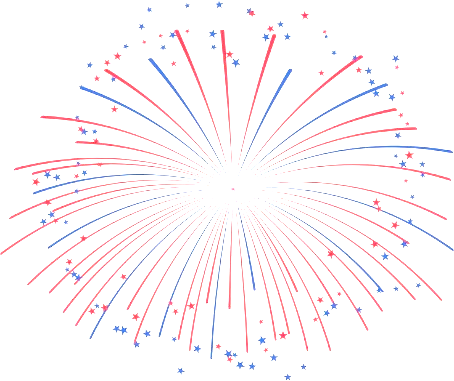 July  2017July  2017July  2017July  2017July  2017July  2017SunMonTueWedThuFriSatHappy Birthday!John 23Ellen 25Happy Birthday!John 23Ellen 25Spirit Week: July 17th-July 20thMonday: Yellow Pig Day-Wear yellow and/or bring a pig. Get ready for math! (Read newsletter for info)Tuesday: Team Spirit Day-Wear colors/logos/clothes to support you favorite sport or athleteWednesday: Weird Hat Day-get creative with your head gear!Thursday: Twin Day-get with someone and dress as twins (or triplets)Spirit Week: July 17th-July 20thMonday: Yellow Pig Day-Wear yellow and/or bring a pig. Get ready for math! (Read newsletter for info)Tuesday: Team Spirit Day-Wear colors/logos/clothes to support you favorite sport or athleteWednesday: Weird Hat Day-get creative with your head gear!Thursday: Twin Day-get with someone and dress as twins (or triplets)Spirit Week: July 17th-July 20thMonday: Yellow Pig Day-Wear yellow and/or bring a pig. Get ready for math! (Read newsletter for info)Tuesday: Team Spirit Day-Wear colors/logos/clothes to support you favorite sport or athleteWednesday: Weird Hat Day-get creative with your head gear!Thursday: Twin Day-get with someone and dress as twins (or triplets)Spirit Week: July 17th-July 20thMonday: Yellow Pig Day-Wear yellow and/or bring a pig. Get ready for math! (Read newsletter for info)Tuesday: Team Spirit Day-Wear colors/logos/clothes to support you favorite sport or athleteWednesday: Weird Hat Day-get creative with your head gear!Thursday: Twin Day-get with someone and dress as twins (or triplets)1 2 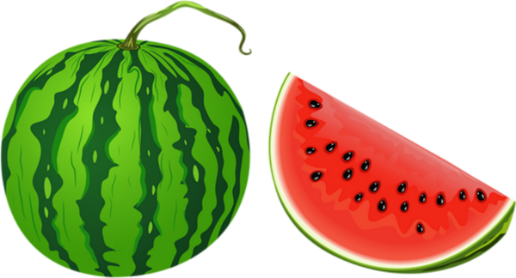 3 Drop In Monday10-3Please bring a lunch.No Transportation Provided4 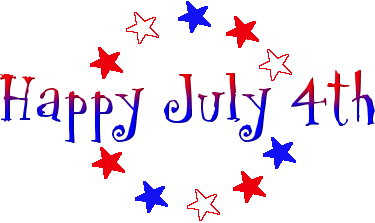 Independence DayAgency Closed5 Rights and Responsibilities 11-2 Please bring a lunch6 Calendar Planning/Awards Day11-2Lunch Provided7 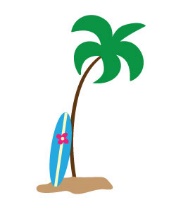 8 9 10 Drop In Monday10-3Please bring a lunch.No Transportation Provided11 Bowling11-2Lunch at McDonald’s$$12 Memory Skills11-2 Please bring a lunch13 Burroughs and ChapinMuseum 11-2Lunch at Burger King$$14 15 16 Spirit Week17 Drop In Monday10-3Please bring a lunch.No Transportation ProvidedYellow Pig Day18 Decision Making11-2Please bring a lunchTeam Spirit Day19 Reading Comprehension11-2Please bring a lunchWeird Hat Day20 Brain Injury Support Group Meeting12-2Twin Day21 Brain Injury Conference22 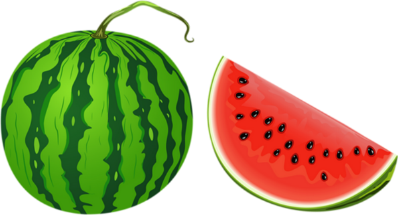 23 24 Drop In Monday10-3Please bring a lunch.No Transportation Provided25 Game Day11-2 Please bring a lunch26 Staff Meeting DayNo Activity27 News Station Tour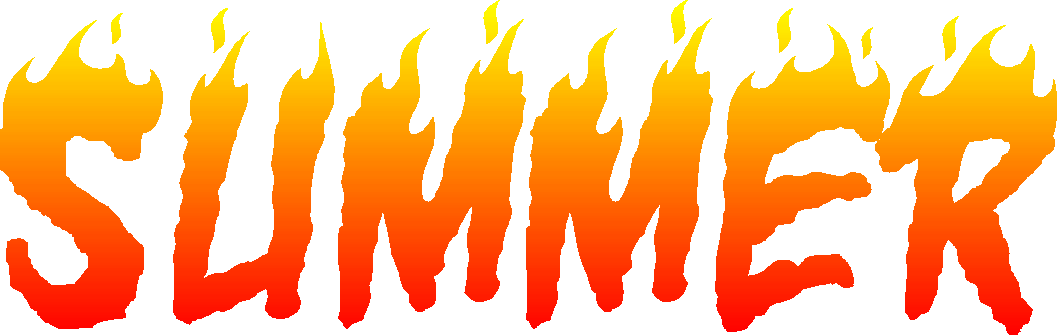 11-2Lunch TBD28 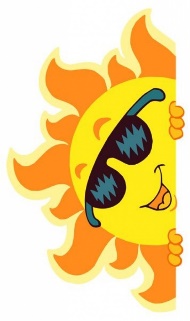 29 30 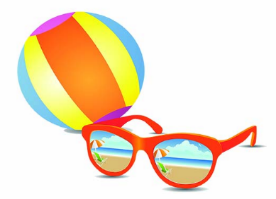 31 Drop In Monday10-3Please bring a lunch.No Transportation Provided